MEDIA RELEASESupport for Your Local Business FREE Content Creation that Sells WorkshopBelmont BEC is co-ordinating and delivering a series of webinars and workshops for small business owners as part of the Small Business Development Corporation’s Business Local outreach service. Business Local provides small business owners in the Perth area with access to free enterprise skill development workshops and to state-wide small businesses through a series of workshops.On Tuesday the 2nd of October, Shoma Mittra, WriteClick Writing Services will deliver a free workshop at Stirling Business Centre in Perth on Content Creation that Sells. Through this workshop you will develop skills on:•	Essentials of writing •	Planning before production•	Effective writing techniques•	The Australia (or English speaking) writing marketDate: Tuesday October 2nd, 2018 Time: 1:30pm-4pmVenue: Stirling Business Centre, 45 Delawney Street, BalcattaPresenter: Shoma Mittra, WriteClick Writing Services Workshop presenter, Shoma Mittra has over 25 yrs experience in journalism and writing.  Shoma is a member of the Australian Medical Writers’ Association and Australian Associated Press.Ms Mittra said, “Excellence in communication involves the ability to express who you are in a clear and concise manner. However, clarity in communication is a learned skill and how you word your write up is important. This workshop will help SMEs in Perth to create constant content easily without having to hire a writer or outsource work overseas.”To book into the workshop please register at  www.belmontbec.com/events. For further information please contact: Belmont BEC P| 08 9479 3777    E| training@belmontbec.com  About Business Local: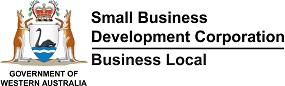 This workshop is brought to you by Business LocalThis free workshop is brought to you by the Small Business Development Corporation’s Business Local outreach service. Business Local provides small business owners in the Perth metropolitan area with access to free enterprise skill development sessions.   For more information to help you start and run a business, including the SBDC’s free small business advisory service, visit: www.smallbusiness.wa.gov.au 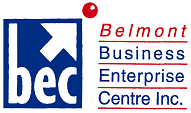 Belmont BEC Inc. | BEC Global is a non-profit community organisation established in 1994, providing small business training and mentoring support services to over 30,000+ individuals in Australia & globally to start or improve their small business and is a specialist in virtual business incubation; economic empowerment of  women in business; fashion, TCF creative industries; and global supply chains.   www.belmonbec.com     Belmont Business Enterprise Centre Inc. (Belmont BEC)                      PO Box 370, Cloverdale WA 6985  Phone 08 9479 3777   